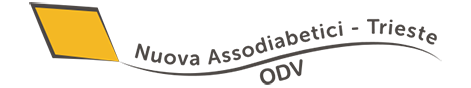 SCHEDA ISCRIZIONE SOCIO E ADESIONE ATTIVITA’NOME _________________________________COGNOME____________________________________LUOGO E DATA DI NASCITA______________________________________________________________INDIRIZZO________________________________________________N. CIVICO____________________C.A.P._______________CITTA’__________________________________PROVINCIA_________________TELEFONO__________________________CELLULARE_________________________________________E-MAIL_____________________________________CODICE FISCALE_____________________________INFORMATIVA EX ART. 13 REGOLAMENTO UE 2016/679 (“DGPR”)Gentile partecipante,ai sensi degli art. 13 e 14 del Regolamento UE 2016/679 in materia di protezione dei dati personali Ti informiamo di quanto segue.FINALITA’: I dati sopra riportati verranno utilizzati dall’Associazione nel rispetto dei principi di liceità, correttezza e trasparenza, adeguatezza e pertinenza e al fine esclusivo dell’organizzazione e gestione delle attività dell’associazione. Si potrà aggiungere, su apposito consenso, la pubblicazione di immagini riguardanti lo svolgimento delle attività dell’associazione e i partecipanti, a fini divulgativi sull’attività dell’Associazione, nella bacheca interna, nella newsletter, nel giornalino, sulla carta stampata, sui social relativi alla pagina Nuova Assodiabetici Trieste o nel sito internet dell’Associazione.MODALITA’ DEL TRATTAMENTO: Il trattamento avverrà in via cartacea e informatica (ivi compresi dispositivi portatili), e trattati con modalità strettamente necessarie a far fronte alle finalità di cui al punto 1, da incaricati espressamente autorizzati. Il trattamento è realizzato attraverso operazioni effettuate con o senza l’ausilio di strumenti elettronici e consiste nella raccolta, registrazione, raffronto, utilizzo, interconnessione, blocco, comunicazione, cancellazione e distruzione dei dati.CONFERIMENTO DEI DATI, RIFIUTO, CONSERVAZIONE: Il conferimento dei dati sopra riportati è necessario per la corretta gestione del rapporto associativo e per l’adempimento degli obblighi di legge ricadenti sull’Associazione, il rifiuto da parte dell’interessato di conferire i dati personali comporta l’impossibilità di adempiere alle attività di cui al punto 1. Il conferimento di ulteriori dati è facoltativo. Al momento della cessazione del rapporto associativo i dati non saranno più trattati ma conservati in ottemperanza agli obblighi di legge.COMUNICAZIONE DEI DATI: Il nome e cognome e lo stato di provenienza potranno essere comunicati ad Enti Locali o altre Pubbliche Amministrazioni ai fini della partecipazione a bandi di finanziamento dell’attività dell’Associazione. I dati verranno trattati per il tempo necessario allo svolgimento delle attività dell’associazione e comunque per il raggiungimento delle finalità sopra indicate. TITOLARE DEL TRATTAMENTO: Il Titolare del Trattamento è l’Associazione di Volontariato, Nuova Assodiabetici della Provincia di Trieste -ODV (Nuova Assodiabetici Trieste), in persona del Presidente Sig. Luigi Namer,  con sede in Via Foschiatti n. 1, 34129 Trieste. Iscritta al Registro Unico Nazionale del Terzo Settore al numero 36860, C.F. P.Iva 90133120320.DIRITTI DELL’INTERESSATO : Nella qualità di interessato, Ti sono garantiti tutti i diritti specificati all’art. 15 GDPR, tra cui il diritto all’accesso, rettifica, cancellazione, limitazione e opposizione al trattamento dei dati, di revocare il consenso (ove prestato) al trattamento (senza pregiudizio per la liceità del trattamento basata sul consenso acquisito prima della revoca), di proporre reclamo al Garante per la Protezione dei dati personali qualora Tu ritenga che il trattamento che ti riguarda violi il Regolamento. I diritti possono essere esercitati mediante comunicazione scritta da inviare alla mail presidenza@assodiabetici.it o all’indirizzo di posta elettronica certificata (pec) nuovaassodiabetici@pec.csvfvg.it o mediante lettera raccomandata a/r presso la sede dell’Associazione.Lo svolgimento dell’attività del trattamento del dato avviene sul territorio Europeo.CONSENSO AL TRATTAMENTO DEI DATI PERSONALIIo sottoscritto/a, __________________________________, letta la suddetta informativa resa ai sensi dell’art. 13 GDPR, esprimo il mio consenso al trattamento dei dati personali, comuni e “particolari” (sensibili), per le finalità e con le modalità descritte nella suddetta informativa._________________________, lì __________________Firma (leggibile)____________________________________CONSENSO ALL’USO DELL’IMMAGINEIo sottoscritto/a, __________________________________,  letta la suddetta informativa resa ai sensi dell’art. 13 GDPR, esprimo il mio consenso all’uso della mia immagine per le finalità descritte al punto 1 dell’informativa (pubblicazione nella bacheca interna, nella newsletter, nel giornalino, sulla carta stampata o nel sito internet dell’Associazione).__________________________, lì ______________Firma (leggibile)________________________________________